Citizens for a Pro-Life Society   248 444-9096   www.prolifesociety.comNOTORIUS ABORTIONIST—ROBERT ALEXANDER:MICHIGAN BOARD IGNORED CPLS 2006 ALLEGATIONS FILED AGAINST HIM!THIS MAY HAVE LED TO BOTCHED ABORTIONSThis week WOOD TV8 broke a story regarding Michigan abortionist Robert Alexander—namely that in 2009 the Michigan Bureau of Health Professions had received allegations regarding two botched abortions performed by Alexander that were filed by physician Michael Engel.  Engel’s allegations were dismissed by Dr. George Shade who at that time served on the board of the Michigan Bureau as the Chairman of the State Board of Medicine that oversees the medical practice of Michigan doctors.  A link to the WOOD TV 8 news story is available at the end of this memo.   Literally for decades Alexander’s abortion practice has been the subject of much conflict and controversy beginning with his 1991 conviction for illegally selling prescription drugs that resulted in a two-year jail term and the revocation of his medical license. However it is this very same Dr. Shade who intervened on behalf of Alexander to have his license re-instated.  And it is this very same Dr. Shade who in 2006 completely blew-off the allegations that CPLS filed with the Michigan Bureau of Health Professions—allegations accompanied by 18 notarized affidavits, photos and video tape—all documenting  Alexander’s unethical medical practices and the unsanitary and unsafe condition of his abortion clinic in Ypsilanti, MI.  The evidence we supplied to the Michigan Board in 2006 was exactly the same conditions that the City of Muskegon discovered in December 2012 that resulted in the Fire Marshal’s decision to shut down that house of horrors.  If our allegations had been taken seriously in 2006 Alexander’s dangerous medical practice may have been halted.Why was the CPLS allegation dismissed by Shade—resulting in a decision by the Michigan Bureau to not proceed with an investigation of Alexander’s medical practice? --  Well, folks--  see Shade’s own hand-written explanation below.  In a word—it’s because the allegations were filed by pro-lifers!  That’s the long and the short of it!   However, Shade appears to have been on a mission to protect Alexander all along:  he worked to have this disreputable abortionist regain his medical license, ignored our 2006 allegations—and even ignored the 2009 allegations filed by Dr. Engel—allegations that showed Alexander to be a danger (not only of course to the unborn) but to women as well!  In the aftermath of the Dec. 2012 shut-down of Alexander’s Muskegon mill, he was hired in recent months to kill the unborn at the Summit clinic in Detroit. But it appears, no doubt because of the bad publicity connected with Alexander, that he no longer is doing abortions there either.  However, Alexander is nothing, if not persistent!  Thanks to the investigative research of activist Lynn Mills, we now know that Alexander has applied with the Michigan Department of Health for a controlled substance license—and appears to be seeking employment with the Detroit Department of Health!Needless to say, he must be stopped. This is one so-called doctor who needs to be forced into retirement and CPLS will do what it can to bring this about.  We have contacted the office of Michigan State Senator Tonya Schuitmaker who plans to call hearings into Dr. Shade’s relationship with Alexander that has resulted in the prolongation of Alexander’s house-of-horrors abortion practice.  Transcription below of Dr. Shade’s denial of our CPLS 2006 allegation—with original document below it. This is followed by the allegation form we filed.  As you can see, Dr. Shade is pro-abortion and accuses CPLS of simply waging an ideologically based campaign to “discredit” Alexander.   Well, 6 years later in 2012 our allegations were proven RIGHT and his Muskegon death mill shut down based on the very same allegations we made in 2006!Transcription of Shade’s denial of our 2006 allegation:“Abortion is legal in the state of Michigan. Whether or not any given individuals agree with this is a personal matter between that person and his or her conscience. It does not change the law as it stands. There is no violation of the State Health Code. This file reflects an active campaign to discredit and prevent a physician from practicing because he chooses to follow his own conscience and the law and perform medical abortions.”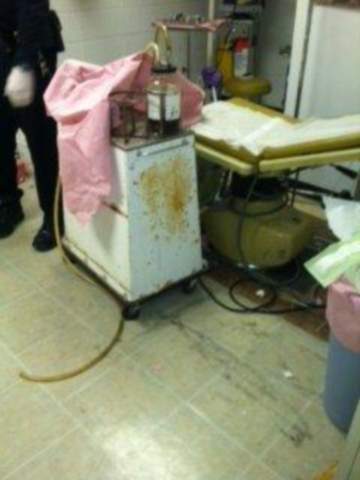 Below is the allegation form your CPLS director filed with the Bureau of Health Professions in 2006Photo of Alexander’s clinic, shut-down in Muskegon, MI, Dec. 2012Link to WOOD TV 8 story on Drs. Alexander and Shade:http://www.woodtv.com/dpp/news/target_8/muskegon-abortion-clinic-conflict-of-interest   Below you will see:a) Letter from State of Michigan denying our allegation against Alexanderb) Dr. George Shade’s handwritten justification protecting Alexander that accused us of simply being on an anti-abortion campaignc)  Our original allegation form.  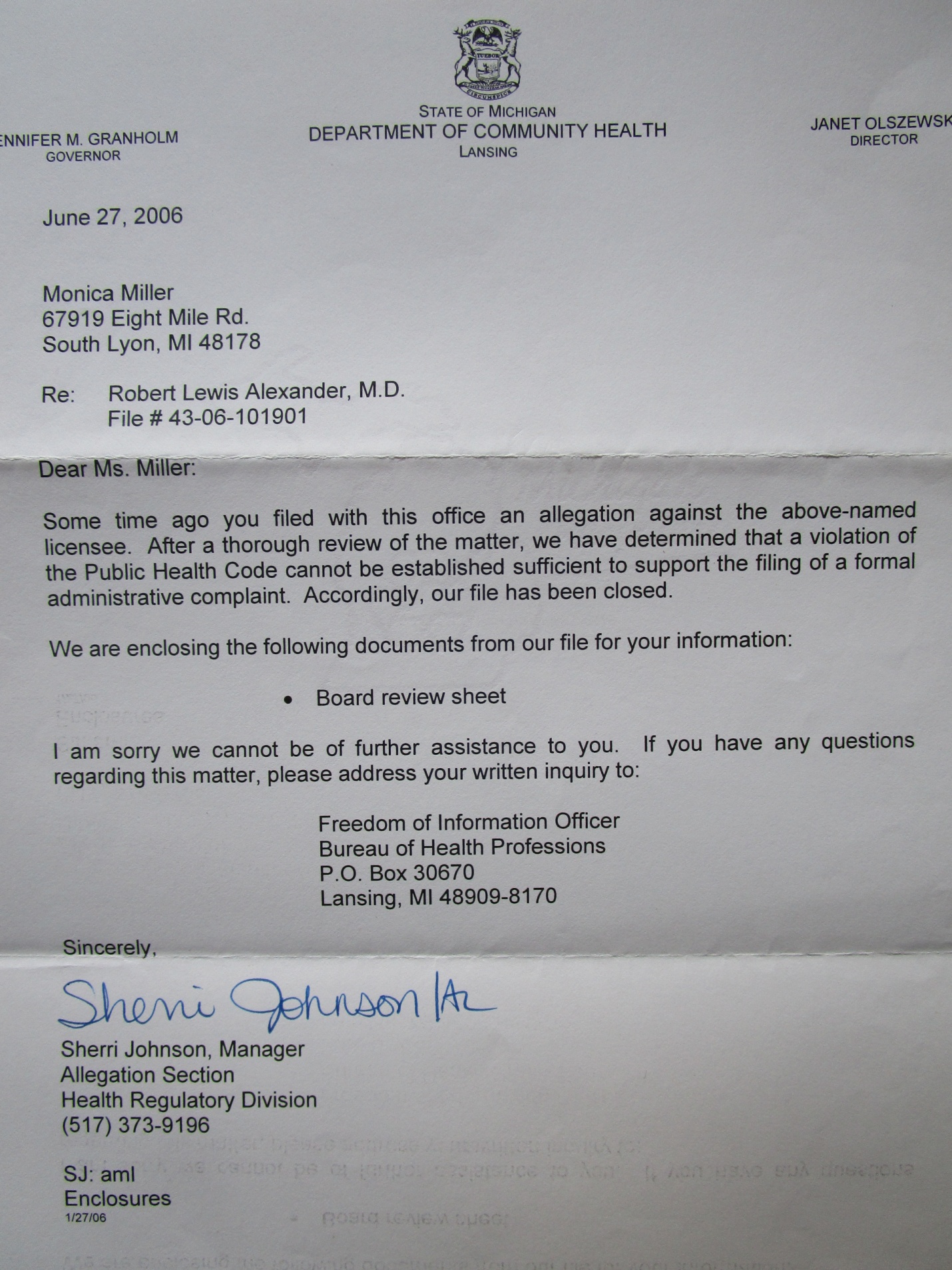 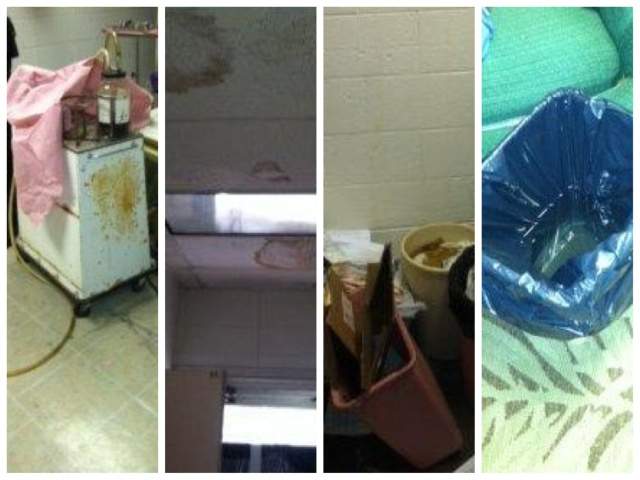  of code violations that shut down a Muskegon abortion clinic. (Courtesy City of Muskegon - Jan. 7, 2013)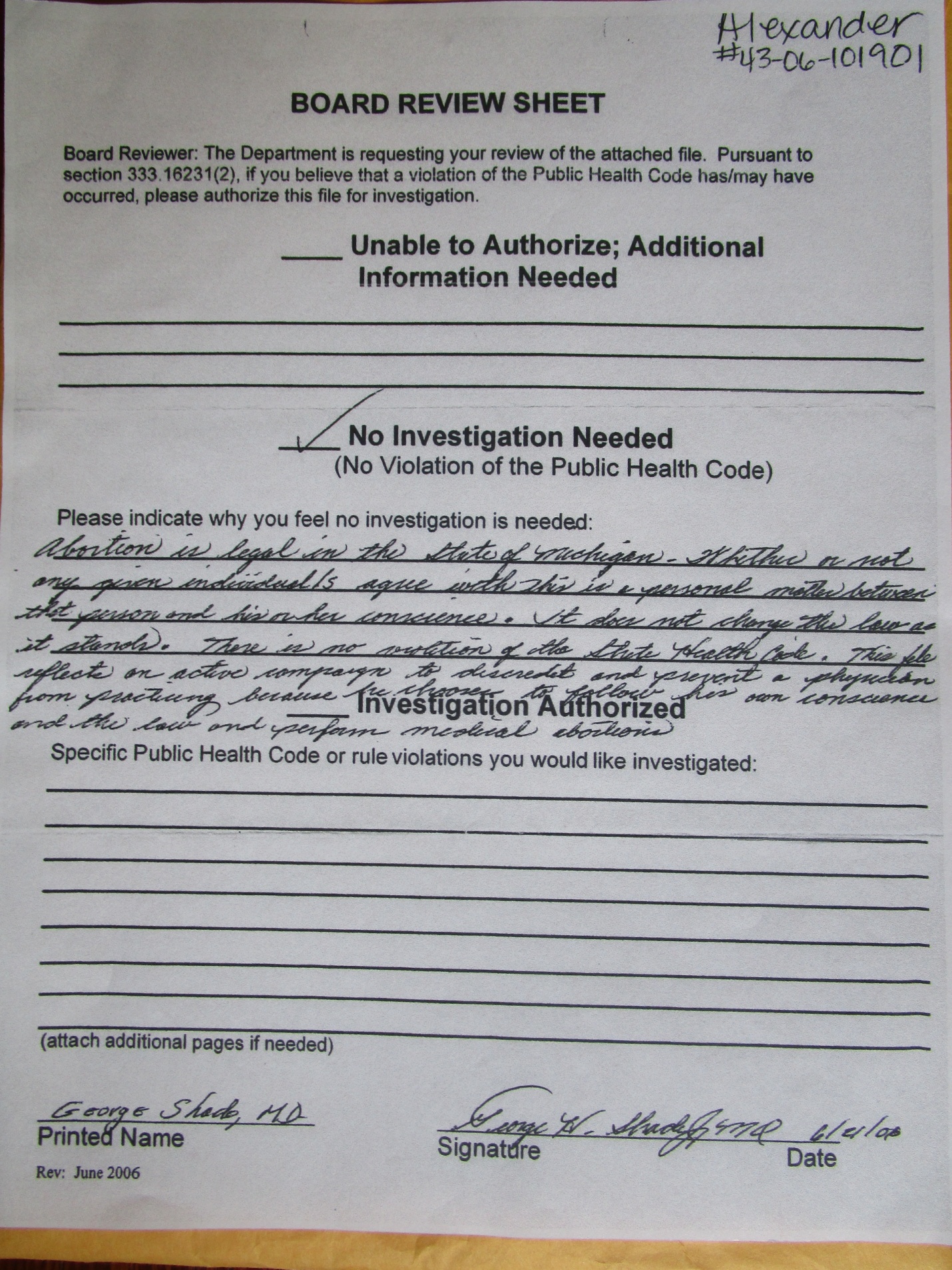 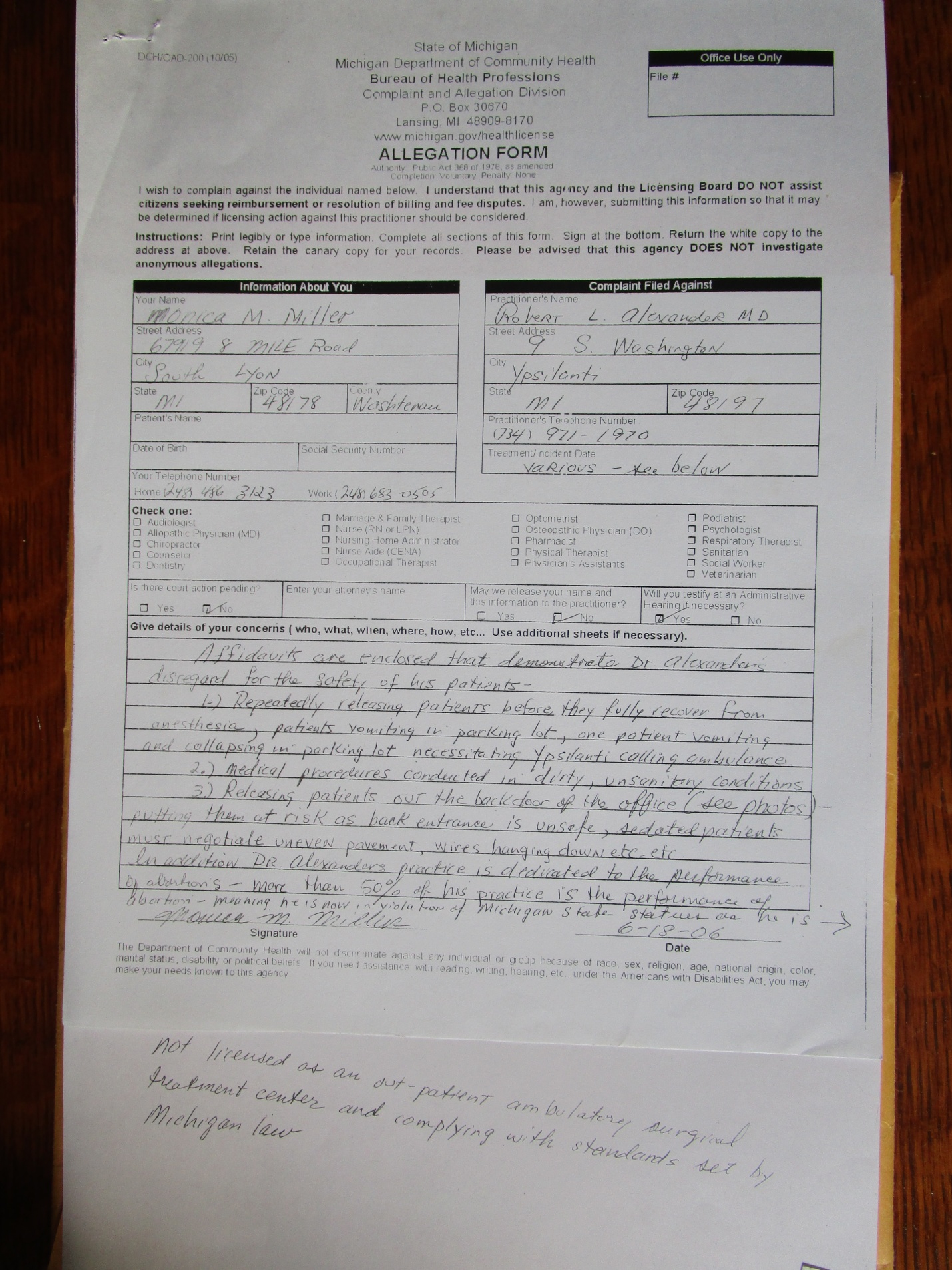 